PREFEITURA MUNICIPAL DE PONTE NOVA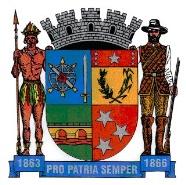 SECRETARIA DE EDUCAÇÃOESTADO DE MINAS GERAIS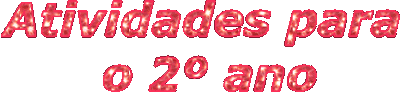 1-VAMOS CANTAR? https://youtu.be/EpDKjnRvWqMMusica Família- Rita RamehCOMO VOCÊ OBSERVOU O TEMA DA MÚSICA É FAMÍLIA.E A SUA FAMÍLIA COMO É?2- DESENHE AS PESSOAS QUE FAZEM PARTE DA SUA FAMÍLIA.3-ESCREVA OS NOMES DE CADA MEMBRO DA SUA FAMÍLIA .4- CITE UMA QUALIDADE QUE MAIS CHAMA A ATENÇÃO EM CADA PESSOA QUE FAZ PARTE DA SUA FAMÍLIA.5-LEIA A POESIA ABAIXO. COPIE NO DEU CADERNO DE LÍNGUA PORTUGUESA E DEPOIS CIRCULE  DE VERMELHO OS VALORES FUNDAMENTAIS PARA A NOSSA FAMÍLIA.FAMÍLIAFAMÍLIA É COMO POESIA,TEM QUE TER INSPIRAÇÃOFAMÍLIA É COMO UMA CANÇÃOEM QUE TODOS DÃO A MÃO E APRENDEM A RECOMEÇARFAMÍLIA É UMA MARAVILHAQUANDO SE ACORDA COM HARMONIAE SE AMA COM O CORAÇÃOFAMÍLIA É TUDO DE BOME AÍ VOU INCLUINDO, PALAVRAS VÃO SURGINDOSEM EXPLICAÇÃO, E NO MEIO DA HISTÓRIAGUARDO EM MINHA MEMÓRIAMINHA FAMÍLIA DE SANGUE E A DE UNIÃOEU NÃO IMPORTO NÃOPORQUE FAMÍLIA É FAMÍLIADE LAÇOS OU ADOÇÃOMAS O QUE IMPORTA É O CORAÇÃONA MINHA HISTÓRIA EU ESCOLHOMINHA FAMÍLIA QUE CONVIVODIA-A-DIA SEM PRECONCEITOE AQUI TERMINO COM UM CONCEITOQUE INDEPENDE DO SUJEITOAMO DE CORAÇÃO.Jennifer de Lima Resende6- TODA FAMÍLIA MERECE UM LAR CHEIO DE AMOR, CARINHO E UNIÃO. SIGA AS INSTRUÇÕES E CONSTRUA   A  SUA CASA. DESENHE DENTRO DELA A SUA FAMÍLIA.  VOCÊ PODE FAZER QUANTAS QUISER. UMA DELAS COLE NO SEU CADERNO DE ARTE.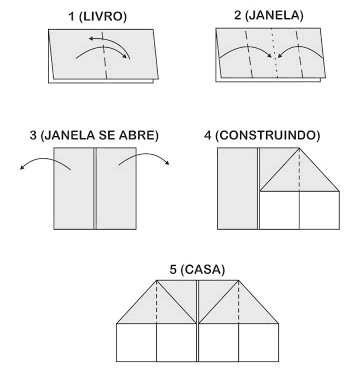 7- AO ABRIR ESSE LINK  VOCÊ ENCONTRARÁ UM JOGO MUITO LEGAL, COM MUITAS DICAS PARA SUA SAÚDE E DE TODA SUA FAMÍLIA.http://www.escolagames.com.br/jogos/prevencaoCoronavirus/CONTINUE SE CUIDANDO.UM ENORME ABRAÇO!♥